PRIJAVNICA V VEROUČNO ŠOLOŽupnija Ig, Troštova ulica 12, 1292 Ig, zupnija.ig@rkc.siO Marija, brez madeža spočeta, prosi za nas, ki se k tebi zatekamo!Napis na čudodelni svetinjici.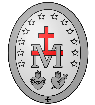 PRIJAVNICA V VEROUČNO ŠOLOŽupnija Ig, Troštova ulica 12, 1292 Ig, zupnija.ig@rkc.siO Marija, brez madeža spočeta, prosi za nas, ki se k tebi zatekamo!Napis na čudodelni svetinjici.OČE:OČE:OČE:MATI:MATI:VEROUČENEC/KA:VEROUČENEC/KA:Priimek:Ime:Dekliški priimek:Šola:Razred:Datum rojstva:Kraj rojstva:samska poročena civilno poročena izvenzakonska skupnost ločenasamska poročena civilno poročena izvenzakonska skupnost ločenasamska poročena civilno poročena izvenzakonska skupnost ločenasamska poročena civilno poročena izvenzakonska skupnost ločenasamska poročena civilno poročena izvenzakonska skupnost ločenasamska poročena civilno poročena izvenzakonska skupnost ločenaDatum krsta:Datum krsta:Datum poroke:Datum poroke:Datum poroke:Župnija poroke:Župnija poroke:Župnija poroke:Župnija krsta:Župnija krsta:Poklic:Telefon:e-pošta za morebitni verouk na daljavo:e-pošta za morebitni verouk na daljavo:e-pošta za morebitni verouk na daljavo:Naslov: Drugi naslov: Drugi naslov: Drugi naslov:Podpis:Podpis:Opombe:-Zgoraj navedene podatke dovolim uporabiti za evidenco veroučne šole in morebitno organizacijo verouka na daljavo, kar potrjujem s podpisom.Opombe:-Zgoraj navedene podatke dovolim uporabiti za evidenco veroučne šole in morebitno organizacijo verouka na daljavo, kar potrjujem s podpisom.Opombe:-Zgoraj navedene podatke dovolim uporabiti za evidenco veroučne šole in morebitno organizacijo verouka na daljavo, kar potrjujem s podpisom.Opombe:-Zgoraj navedene podatke dovolim uporabiti za evidenco veroučne šole in morebitno organizacijo verouka na daljavo, kar potrjujem s podpisom.Opombe:-Zgoraj navedene podatke dovolim uporabiti za evidenco veroučne šole in morebitno organizacijo verouka na daljavo, kar potrjujem s podpisom.Opombe:-Zgoraj navedene podatke dovolim uporabiti za evidenco veroučne šole in morebitno organizacijo verouka na daljavo, kar potrjujem s podpisom.OČE:OČE:OČE:MATI:MATI:VEROUČENEC/KA:VEROUČENEC/KA:Priimek:Ime:Dekliški priimek:Šola:Razred:Datum rojstva:Kraj rojstva:samska poročena civilno poročena izvenzakonska skupnost ločenasamska poročena civilno poročena izvenzakonska skupnost ločenasamska poročena civilno poročena izvenzakonska skupnost ločenasamska poročena civilno poročena izvenzakonska skupnost ločenasamska poročena civilno poročena izvenzakonska skupnost ločenasamska poročena civilno poročena izvenzakonska skupnost ločenaDatum krsta:Datum krsta:Datum poroke:Datum poroke:Datum poroke:Župnija poroke:Župnija poroke:Župnija poroke:Župnija krsta:Župnija krsta:Poklic:Telefon:e-pošta za morebitni verouk na daljavo:e-pošta za morebitni verouk na daljavo:e-pošta za morebitni verouk na daljavo:Naslov: Drugi naslov: Drugi naslov: Drugi naslov:Podpis:Podpis:Opombe:-Zgoraj navedene podatke dovolim uporabiti za evidenco veroučne šole in morebitno organizacijo verouka na daljavo, kar potrjujem s podpisom.Opombe:-Zgoraj navedene podatke dovolim uporabiti za evidenco veroučne šole in morebitno organizacijo verouka na daljavo, kar potrjujem s podpisom.Opombe:-Zgoraj navedene podatke dovolim uporabiti za evidenco veroučne šole in morebitno organizacijo verouka na daljavo, kar potrjujem s podpisom.Opombe:-Zgoraj navedene podatke dovolim uporabiti za evidenco veroučne šole in morebitno organizacijo verouka na daljavo, kar potrjujem s podpisom.Opombe:-Zgoraj navedene podatke dovolim uporabiti za evidenco veroučne šole in morebitno organizacijo verouka na daljavo, kar potrjujem s podpisom.Opombe:-Zgoraj navedene podatke dovolim uporabiti za evidenco veroučne šole in morebitno organizacijo verouka na daljavo, kar potrjujem s podpisom.